 Geology Club- California State University Fresno___________________ 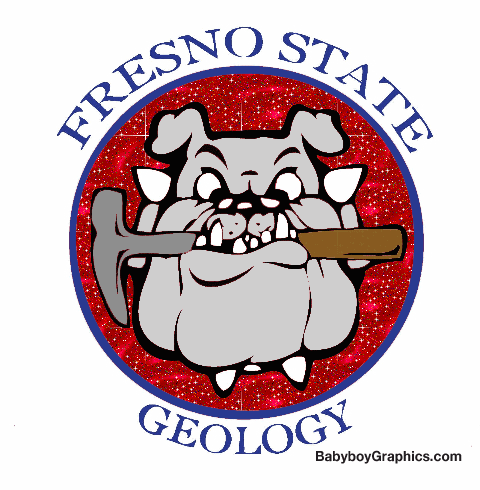 Agenda 							    Tuesday September 11, 2012I.  Present Member/ IntroductionII. Topics of DiscussionMember Introduction/ FormsNew members fill out contact forms, and present members update contactCreate contact list for everyoneIntroduction to Geology clubFunding and Grants/ FundraisingASI $ -> Public SpeakersFundraising Ideas$ to go to shirts, field trips, ectGrants?Raffle BasketAccount BalanceChase offers student accounts $125 with opening an account with themGraduate Schools to visit this yearPoll: Who is looking to go onto graduate school?Plan to attend and meet with other schools that offer Ph.D programs, and interests other undergrads to come here. Socialize and network with other geology undergrads as well as various geology professors.Field tripsDepending on time our advisor may if possible, lead a field trip in NovemberLead Geologist of El.D Forest – Invite to follow him on his researchOther opportunities?Volunteer opportunitiesDr. Golden (Chemistry Dept.) has asked that we volunteer in going to elementary schools to talk about water quality, ect. More info neededTeach about geology to lower income schools (2nd-4th grade)This year volunteer opportunities?New Shirt Designs for this yearPlease bring ideas of shirt designs so they can be placed a.s.a.p.! ^Would like to take club picture in shirtsAssociation with other clubs, AAPG, AEG, Chemistry ClubWorking with other clubs in volunteer opportunities, field trips, ectContact Club PresidentsAdded positions to constitutionLast year Da’Juan and ray motioned to add new positions : update constitutionF. G.III. AnnouncementsCSSPExecutive BoardOfficerPresent (Y/N)PresidentSteffany AguilarVice PresidentShaina PriceSecretaryCarlos CervantezTreasurerBarry SmithActive MemberActive MemberActive MemberActive MemberActive MemberActive MemberActive MemberActive MemberActive MemberActive Member